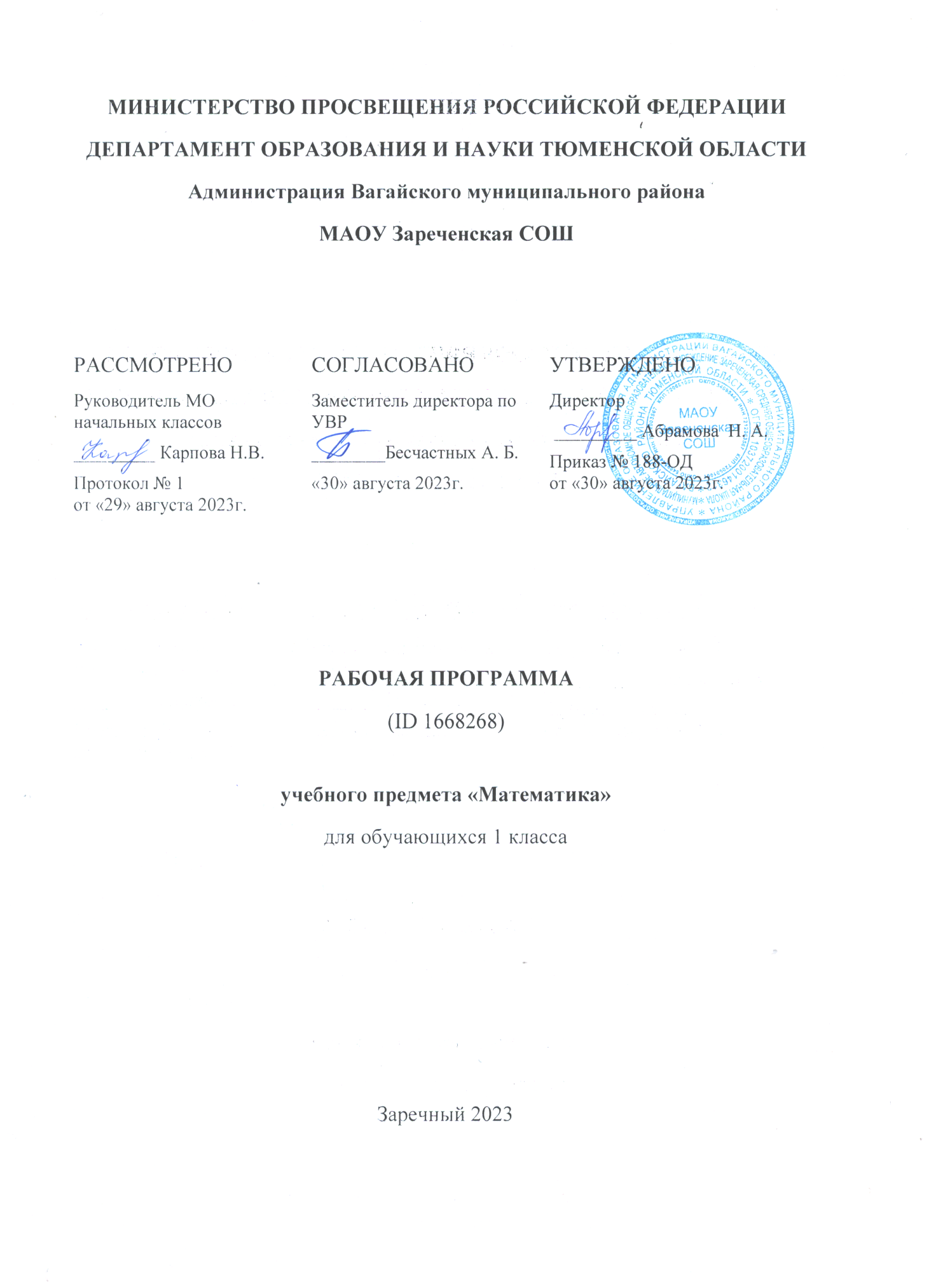 ‌​ПОЯСНИТЕЛЬНАЯ ЗАПИСКАПрограмма по математике на уровне начального общего образования составлена на основе требований к результатам освоения программы начального общего образования ФГОС НОО, а также ориентирована на целевые приоритеты духовно-нравственного развития, воспитания и социализации обучающихся, сформулированные в федеральной рабочей программе воспитания.На уровне начального общего образования изучение математики имеет особое значение в развитии обучающегося. Приобретённые им знания, опыт выполнения предметных и универсальных действий на математическом материале, первоначальное овладение математическим языком станут фундаментом обучения на уровне основного общего образования, а также будут востребованы в жизни. Программа по математике на уровне начального общего образования направлена на достижение следующих образовательных, развивающих целей, а также целей воспитания:освоение начальных математических знаний – понимание значения величин и способов их измерения, использование арифметических способов для разрешения сюжетных ситуаций, становление умения решать учебные и практические задачи средствами математики, работа с алгоритмами выполнения арифметических действий;формирование функциональной математической грамотности обучающегося, которая характеризуется наличием у него опыта решения учебно-познавательных и учебно-практических задач, построенных на понимании и применении математических отношений («часть – целое», «больше – меньше», «равно – неравно», «порядок»), смысла арифметических действий, зависимостей (работа, движение, продолжительность события);обеспечение математического развития обучающегося – способности к интеллектуальной деятельности, пространственного воображения, математической речи, формирование умения строить рассуждения, выбирать аргументацию, различать верные (истинные) и неверные (ложные) утверждения, вести поиск информации;становление учебно-познавательных мотивов, интереса к изучению и применению математики, важнейших качеств интеллектуальной деятельности: теоретического и пространственного мышления, воображения, математической речи, ориентировки в математических терминах и понятиях.В основе конструирования содержания и отбора планируемых результатов программы по математике лежат следующие ценности математики, коррегирующие со становлением личности обучающегося: понимание математических отношений выступает средством познания закономерностей существования окружающего мира, фактов, процессов и явлений, происходящих в природе и в обществе (например, хронология событий, протяжённость по времени, образование целого из частей, изменение формы, размера);математические представления о числах, величинах, геометрических фигурах являются условием целостного восприятия творений природы и человека (памятники архитектуры, сокровища искусства и культуры, объекты природы);владение математическим языком, элементами алгоритмического мышления позволяет обучающемуся совершенствовать коммуникативную деятельность (аргументировать свою точку зрения, строить логические цепочки рассуждений, опровергать или подтверждать истинность предположения).На уровне начального общего образования математические знания и умения применяются обучающимся при изучении других учебных предметов (количественные и пространственные характеристики, оценки, расчёты и прикидка, использование графических форм представления информации). Приобретённые обучающимся умения строить алгоритмы, выбирать рациональные способы устных и письменных арифметических вычислений, приёмы проверки правильности выполнения действий, а также различение, называние, изображение геометрических фигур, нахождение геометрических величин (длина, периметр, площадь) становятся показателями сформированной функциональной грамотности обучающегося и предпосылкой успешного дальнейшего обучения на уровне основного общего образования. Планируемые результаты освоения программы по математике, представленные по годам обучения, отражают, в первую очередь, предметные достижения обучающегося. Также они включают отдельные результаты в области становления личностных качеств и метапредметных действий и умений, которые могут быть достигнуты на этом этапе обучения.‌На изучение математики в 1 классе – 165 часов (5 часов в неделю).‌‌Увеличение количества часов по математике за счёт часов формируемой части учебного плана по результатам анкетирования родителей.СОДЕРЖАНИЕ ОБУЧЕНИЯОсновное содержание обучения в программе по математике представлено разделами: «Числа и величины», «Арифметические действия», «Текстовые задачи», «Пространственные отношения и геометрические фигуры», «Математическая информация».1 КЛАССЧисла и величиныЧисла от 1 до 9: различение, чтение, запись. Единица счёта. Десяток. Счёт предметов, запись результата цифрами. Число и цифра 0 при измерении, вычислении.Числа в пределах 20: чтение, запись, сравнение. Однозначные и двузначные числа. Увеличение (уменьшение) числа на несколько единиц. Длина и её измерение. Единицы длины и установление соотношения между ними: сантиметр, дециметр. Арифметические действияСложение и вычитание чисел в пределах 20. Названия компонентов действий, результатов действий сложения, вычитания. Вычитание как действие, обратное сложению. Текстовые задачиТекстовая задача: структурные элементы, составление текстовой задачи по образцу. Зависимость между данными и искомой величиной в текстовой задаче. Решение задач в одно действие.Пространственные отношения и геометрические фигурыРасположение предметов и объектов на плоскости, в пространстве, установление пространственных отношений: «слева – справа», «сверху – снизу», «между». Геометрические фигуры: распознавание круга, треугольника, прямоугольника, отрезка. Построение отрезка, квадрата, треугольника с помощью линейки на листе в клетку. Измерение длины отрезка в сантиметрах. Математическая информацияСбор данных об объекте по образцу. Характеристики объекта, группы объектов (количество, форма, размер). Группировка объектов по заданному признаку. Закономерность в ряду заданных объектов: её обнаружение, продолжение ряда. Верные (истинные) и неверные (ложные) предложения, составленные относительно заданного набора математических объектов.Чтение таблицы, содержащей не более 4 данных. Извлечение данного из строки или столбца, внесение одного-двух данных в таблицу. Чтение рисунка, схемы с одним-двумя числовыми данными (значениями данных величин). Двух-трёх шаговые инструкции, связанные с вычислением, измерением длины, изображением геометрической фигуры. Изучение математики в 1 классе способствует освоению на пропедевтическом уровне ряда универсальных учебных действий: познавательных универсальных учебных действий, коммуникативных универсальных учебных действий, регулятивных универсальных учебных действий, совместной деятельности. У обучающегося будут сформированы следующие базовые логические и исследовательские действия как часть познавательных универсальных учебных действий:наблюдать математические объекты (числа, величины) в окружающем мире;обнаруживать общее и различное в записи арифметических действий;наблюдать действие измерительных приборов;сравнивать два объекта, два числа;распределять объекты на группы по заданному основанию;копировать изученные фигуры, рисовать от руки по собственному замыслу;приводить примеры чисел, геометрических фигур;соблюдать последовательность при количественном и порядковом счёте. У обучающегося будут сформированы следующие информационные действия как часть познавательных универсальных учебных действий:понимать, что математические явления могут быть представлены с помощью различных средств: текст, числовая запись, таблица, рисунок, схема;читать таблицу, извлекать информацию, представленную в табличной форме. У обучающегося будут сформированы следующие действия общения как часть коммуникативных универсальных учебных действий:характеризовать (описывать) число, геометрическую фигуру, последовательность из нескольких чисел, записанных по порядку;комментировать ход сравнения двух объектов;описывать своими словами сюжетную ситуацию и математическое отношение величин (чисел), описывать положение предмета в пространстве;различать и использовать математические знаки;строить предложения относительно заданного набора объектов. У обучающегося будут сформированы следующие действия самоорганизации и самоконтроля как часть регулятивных универсальных учебных действий:принимать учебную задачу, удерживать её в процессе деятельности;действовать в соответствии с предложенным образцом, инструкцией;проявлять интерес к проверке результатов решения учебной задачи, с помощью учителя устанавливать причину возникшей ошибки и трудности;проверять правильность вычисления с помощью другого приёма выполнения действия. Совместная деятельность способствует формированию умений:участвовать в парной работе с математическим материалом, выполнять правила совместной деятельности: договариваться, считаться с мнением партнёра, спокойно и мирно разрешать конфликты.ПЛАНИРУЕМЫЕ РЕЗУЛЬТАТЫ ОСВОЕНИЯ ПРОГРАММЫ ПО МАТЕМАТИКЕ НА УРОВНЕ НАЧАЛЬНОГО ОБЩЕГО ОБРАЗОВАНИЯЛИЧНОСТНЫЕ РЕЗУЛЬТАТЫЛичностные результаты освоения программы по математике на уровне начального общего образования достигаются в единстве учебной и воспитательной деятельности в соответствии с традиционными российскими социокультурными и духовно-нравственными ценностями, принятыми в обществе правилами и нормами поведения и способствуют процессам самопознания, самовоспитания и саморазвития, формирования внутренней позиции личности.В результате изучения математики на уровне начального общего образования у обучающегося будут сформированы следующие личностные результаты: осознавать необходимость изучения математики для адаптации к жизненным ситуациям, для развития общей культуры человека, способности мыслить, рассуждать, выдвигать предположения и доказывать или опровергать их;применять правила совместной деятельности со сверстниками, проявлять способность договариваться, лидировать, следовать указаниям, осознавать личную ответственность и объективно оценивать свой вклад в общий результат;осваивать навыки организации безопасного поведения в информационной среде;применять математику для решения практических задач в повседневной жизни, в том числе при оказании помощи одноклассникам, детям младшего возраста, взрослым и пожилым людям;работать в ситуациях, расширяющих опыт применения математических отношений в реальной жизни, повышающих интерес к интеллектуальному труду и уверенность в своих силах при решении поставленных задач, умение преодолевать трудности;оценивать практические и учебные ситуации с точки зрения возможности применения математики для рационального и эффективного решения учебных и жизненных проблем;характеризовать свои успехи в изучении математики, стремиться углублять свои математические знания и умения, намечать пути устранения трудностей;пользоваться разнообразными информационными средствами для решения предложенных и самостоятельно выбранных учебных проблем, задач.МЕТАПРЕДМЕТНЫЕ РЕЗУЛЬТАТЫПознавательные универсальные учебные действияБазовые логические действия:устанавливать связи и зависимости между математическими объектами («часть – целое», «причина – следствие», «протяжённость»);применять базовые логические универсальные действия: сравнение, анализ, классификация (группировка), обобщение;приобретать практические графические и измерительные навыки для успешного решения учебных и житейских задач;представлять текстовую задачу, её решение в виде модели, схемы, арифметической записи, текста в соответствии с предложенной учебной проблемой.Базовые исследовательские действия:проявлять способность ориентироваться в учебном материале разных разделов курса математики;понимать и адекватно использовать математическую терминологию: различать, характеризовать, использовать для решения учебных и практических задач;применять изученные методы познания (измерение, моделирование, перебор вариантов).Работа с информацией:находить и использовать для решения учебных задач текстовую, графическую информацию в разных источниках информационной среды;читать, интерпретировать графически представленную информацию (схему, таблицу, диаграмму, другую модель);представлять информацию в заданной форме (дополнять таблицу, текст), формулировать утверждение по образцу, в соответствии с требованиями учебной задачи;принимать правила, безопасно использовать предлагаемые электронные средства и источники информации.Коммуникативные универсальные учебные действияОбщение:конструировать утверждения, проверять их истинность;использовать текст задания для объяснения способа и хода решения математической задачи;комментировать процесс вычисления, построения, решения;объяснять полученный ответ с использованием изученной терминологии;в процессе диалогов по обсуждению изученного материала – задавать вопросы, высказывать суждения, оценивать выступления участников, приводить доказательства своей правоты, проявлять этику общения;создавать в соответствии с учебной задачей тексты разного вида – описание (например, геометрической фигуры), рассуждение (к примеру, при решении задачи), инструкция (например, измерение длины отрезка);ориентироваться в алгоритмах: воспроизводить, дополнять, исправлять деформированные;самостоятельно составлять тексты заданий, аналогичные типовым изученным.Регулятивные универсальные учебные действияСамоорганизация:планировать действия по решению учебной задачи для получения результата;планировать этапы предстоящей работы, определять последовательность учебных действий;выполнять правила безопасного использования электронных средств, предлагаемых в процессе обучения.Самоконтроль (рефлексия):осуществлять контроль процесса и результата своей деятельности;выбирать и при необходимости корректировать способы действий;находить ошибки в своей работе, устанавливать их причины, вести поиск путей преодоления ошибок;предвидеть возможность возникновения трудностей и ошибок, предусматривать способы их предупреждения (формулирование вопросов, обращение к учебнику, дополнительным средствам обучения, в том числе электронным);оценивать рациональность своих действий, давать им качественную характеристику.Совместная деятельность:участвовать в совместной деятельности: распределять работу между членами группы (например, в случае решения задач, требующих перебора большого количества вариантов, приведения примеров и контрпримеров), согласовывать мнения в ходе поиска доказательств, выбора рационального способа, анализа информации;осуществлять совместный контроль и оценку выполняемых действий, предвидеть возможность возникновения ошибок и трудностей, предусматривать пути их предупреждения.ПРЕДМЕТНЫЕ РЕЗУЛЬТАТЫК концу обучения в 1 классе у обучающегося будут сформированы следующие умения:читать, записывать, сравнивать, упорядочивать числа от 0 до 20;пересчитывать различные объекты, устанавливать порядковый номер объекта;находить числа, большее или меньшее данного числа на заданное число;выполнять арифметические действия сложения и вычитания в пределах 20 (устно и письменно) без перехода через десяток;называть и различать компоненты действий сложения (слагаемые, сумма) и вычитания (уменьшаемое, вычитаемое, разность);решать текстовые задачи в одно действие на сложение и вычитание: выделять условие и требование (вопрос);сравнивать объекты по длине, устанавливая между ними соотношение «длиннее – короче», «выше – ниже», «шире – уже»;измерять длину отрезка (в см), чертить отрезок заданной длины;различать число и цифру;распознавать геометрические фигуры: круг, треугольник, прямоугольник (квадрат), отрезок;устанавливать между объектами соотношения: «слева – справа», «спереди – сзади», «между»;распознавать верные (истинные) и неверные (ложные) утверждения относительно заданного набора объектов/предметов;группировать объекты по заданному признаку, находить и называть закономерности в ряду объектов повседневной жизни;различать строки и столбцы таблицы, вносить данное в таблицу, извлекать данное или данные из таблицы;сравнивать два объекта (числа, геометрические фигуры);распределять объекты на две группы по заданному основанию. ТЕМАТИЧЕСКОЕ ПЛАНИРОВАНИЕ . 1 КЛАСС ПОУРОЧНОЕ ПЛАНИРОВАНИЕ. 1 КЛАСС УЧЕБНО-МЕТОДИЧЕСКОЕ ОБЕСПЕЧЕНИЕ ОБРАЗОВАТЕЛЬНОГО ПРОЦЕССАОБЯЗАТЕЛЬНЫЕ УЧЕБНЫЕ МАТЕРИАЛЫ ДЛЯ УЧЕНИКА​‌‌​ Моро М.И. Математика: учебник для 1 класса  /в 2 частях / М.И. Моро, С.И. Волкова, С.В. Степанова – М.: Просвещение, 2023г.Моро М.И. Рабочая тетрадь по математике для 1 класса /в 2 частях / М.И. Моро, С.И. Волкова. – М.: Просвещение, 2023МЕТОДИЧЕСКИЕ МАТЕРИАЛЫ ДЛЯ УЧИТЕЛЯ​‌‌​1.Моро М.И. Математика: учебник для 1 класса: в 2 частях / М.И. Моро, С.И. Волкова, С.В. Степанова – М.: Просвещение2.Математика. Методическое рекомендации 1-4 / Степанова С.В., Волкова С.И., Игушева И.А. - М.: Просвещение.Система уроков по учебнику М. И. Моро, С. И. Волковой, С. В. Степановой – Волгоград : Учитель.Контрольные работы Просвещение ФГОС. Школа России. Волкова С.И. Математика 1-4 класс, пособие для учителя. К учебнику М.И.Моро .Рудницкая В.Н. Тесты по математике: 1 класс: к учебнику М.И.Моро и др. «Математика. 1 класс. В 2-х частях»/ В.Н. Рудницкая. – М.: Издательство «Экзамен».ЦИФРОВЫЕ ОБРАЗОВАТЕЛЬНЫЕ РЕСУРСЫ И РЕСУРСЫ СЕТИ ИНТЕРНЕТ​​‌‌​https://pptcloud.ru/matematika/zadacha-154492 https://resh.edu.ru/ https://uchebnik.mos.ru/main https://education.yandex.ru/main https://pptcloud.ru/matematikahttps://chetyrehugolniki-pryamougolnik-kvadrat-prezentatsiya-1-klass№ п/п Наименование разделов и тем программы Количество часовКоличество часовКоличество часовЭлектронные (цифровые) образовательные ресурсы № п/п Наименование разделов и тем программы Всего Контрольные работы Практические работы Электронные (цифровые) образовательные ресурсы Раздел 1. Числа и величиныРаздел 1. Числа и величиныРаздел 1. Числа и величиныРаздел 1. Числа и величиныРаздел 1. Числа и величиныРаздел 1. Числа и величины1.1Числа от 1 до 9 14 https://resh.edu.ru/https://uchi.ru/https://education.yandex.ru1.2Числа от 0 до 10 5 https://resh.edu.ru/https://uchi.ru/1.3Числа от 11 до 20 7 https://resh.edu.ru/https://uchi.ru/https://education.yandex.ru1.4Длина. Измерение длины 10https://resh.edu.ru/https://uchi.ru/https://education.yandex.ruИтого по разделуИтого по разделу 48 Раздел 2. Арифметические действияРаздел 2. Арифметические действияРаздел 2. Арифметические действияРаздел 2. Арифметические действияРаздел 2. Арифметические действияРаздел 2. Арифметические действия2.1Сложение и вычитание в пределах 10 15 https://resh.edu.ru/https://uchi.ru/2.2Сложение и вычитание в пределах 20 33 https://resh.edu.ru/https://uchi.ru/Итого по разделуИтого по разделу 48 Раздел 3. Текстовые задачиРаздел 3. Текстовые задачиРаздел 3. Текстовые задачиРаздел 3. Текстовые задачиРаздел 3. Текстовые задачиРаздел 3. Текстовые задачи3.1Текстовые задачи 23 https://resh.edu.ru/https://uchi.ru/https://education.yandex.ruИтого по разделуИтого по разделу 23 Раздел 4. Пространственные отношения и геометрические фигурыРаздел 4. Пространственные отношения и геометрические фигурыРаздел 4. Пространственные отношения и геометрические фигурыРаздел 4. Пространственные отношения и геометрические фигурыРаздел 4. Пространственные отношения и геометрические фигурыРаздел 4. Пространственные отношения и геометрические фигуры4.1Пространственные отношения 6 https://resh.edu.ru/https://uchi.ru/https://education.yandex.ru4.2Геометрические фигуры 19https://resh.edu.ru/https://uchi.ru/https://education.yandex.ruИтого по разделуИтого по разделу 25 Раздел 5. Математическая информацияРаздел 5. Математическая информацияРаздел 5. Математическая информацияРаздел 5. Математическая информацияРаздел 5. Математическая информацияРаздел 5. Математическая информация5.1Характеристика объекта, группы объектов 10 https://resh.edu.ru/https://uchi.ru/https://education.yandex.ru5.2Таблицы 8 https://resh.edu.ru/https://uchi.ru/https://education.yandex.ruИтого по разделуИтого по разделу 18 Повторение пройденного материалаПовторение пройденного материала 15 https://resh.edu.ru/https://uchi.ru/https://education.yandex.ru505851/library/mathematics/ОБЩЕЕ КОЛИЧЕСТВО ЧАСОВ ПО ПРОГРАММЕОБЩЕЕ КОЛИЧЕСТВО ЧАСОВ ПО ПРОГРАММЕ      165 0  0 № п/п Тема урока Количество часовКоличество часовКоличество часовДата изучения Электронные цифровые образовательные ресурсы № п/п Тема урока Всего Контрольные работы Практические работы Дата изучения Электронные цифровые образовательные ресурсы 1Количественный счёт. Один, два, три… 1 1.09https://resh.edu.ru/https://uchi.ru/https://education.yandex.ru2Порядковый счёт. Первый, второй, третий… 1 4.09https://resh.edu.ru/3Расположение предметов и объектов на плоскости, в пространстве: слева/справа, сверху/снизу; установление пространственных отношений. Вверху. Внизу. Слева. Справа 1 5.09https://uchi.ru/4Сравнение по количеству: столько же, сколько. Столько же. Больше. Меньше 1 6.09https://education.yandex.ru5Сравнение по количеству: больше, меньше. Столько же. Больше. Меньше 1 7.09https://resh.edu.ru/https://uchi.ru/https://education.yandex.ru6Характеристики объекта, группы объектов (количество, форма, размер, запись) 1 8.09https://resh.edu.ru/https://uchi.ru/https://education.yandex.ru7Характеристики объекта, группы объектов (количество, форма, размер, запись) 1 11.09https://resh.edu.ru/https://uchi.ru/https://education.yandex.ru8Расположение предметов и объектов на плоскости, в пространстве: установление пространственных отношений. Вверху. Внизу, слева. Справа. Что узнали. Чему научились 1 12.09https://resh.edu.ru/https://uchi.ru/https://education.yandex.ru9Различение, чтение чисел. Число и цифра 1 1 13.09https://resh.edu.ru/https://uchi.ru/https://education.yandex.ru10Число и количество. Число и цифра 2 1 14.09https://resh.edu.ru/https://uchi.ru/https://education.yandex.ru11Число и количество. Число и цифра 2 1 15.09https://resh.edu.ru/https://uchi.ru/https://education.yandex.ru12Сравнение чисел, упорядочение чисел. Число и цифра 3 1 18.09https://resh.edu.ru/https://uchi.ru/https://education.yandex.ru13Увеличение числа на одну или несколько единиц. Знаки действий 1 19.09https://resh.edu.ru/https://uchi.ru/https://education.yandex.ru14Уменьшение числа на одну или несколько единиц. Знаки действий 1 20.09https://resh.edu.ru/https://uchi.ru/https://education.yandex.ru15Многоугольники: различение, сравнение, изображение от руки на листе в клетку. Число и цифра 4 1 21.09https://resh.edu.ru/https://uchi.ru/https://education.yandex.ru16Длина. Сравнение по длине: длиннее, короче, одинаковые по длине 1 22.09https://resh.edu.ru/https://uchi.ru/https://education.yandex.ru17Длина. Сравнение по длине: длиннее, короче, одинаковые по длине 1 25.09https://resh.edu.ru/https://uchi.ru/https://education.yandex.ru18Состав числа. Запись чисел в заданном порядке. Число и цифра 5 1 26.09https://resh.edu.ru/https://uchi.ru/https://education.yandex.ru19Конструирование целого из частей (чисел, геометрических фигур) 1 27.09https://resh.edu.ru/https://uchi.ru/https://education.yandex.ru20Чтение таблицы (содержащей не более четырёх данных) 1 28.09https://resh.edu.ru/https://uchi.ru/https://education.yandex.ru21Чтение таблицы (содержащей не более четырёх данных) 1 29.09https://resh.edu.ru/https://uchi.ru/https://education.yandex.ru22Распознавание геометрических фигур: точка, отрезок и др. Точка. Кривая линия. Прямая линия. Отрезок. Луч 1 2.10https://resh.edu.ru/https://uchi.ru/https://education.yandex.ru23Изображение геометрических фигур с помощью линейки на листе в клетку 1 3.10https://resh.edu.ru/https://uchi.ru/https://education.yandex.ru24Сбор данных об объекте по образцу; выбор объекта по описанию 1 4.10https://resh.edu.ru/https://uchi.ru/https://education.yandex.ru25Запись результата сравнения: больше, меньше, столько же (равно). Знаки сравнения 1 5.10https://resh.edu.ru/https://uchi.ru/https://education.yandex.ru26Запись результата сравнения: больше, меньше, столько же (равно). Знаки сравнения 1 6.10https://resh.edu.ru/https://uchi.ru/https://education.yandex.ru27Сравнение без измерения: выше — ниже, шире — уже, длиннее — короче 1 9.10https://resh.edu.ru/https://uchi.ru/https://education.yandex.ru28Сравнение геометрических фигур: общее, различное. Многоугольник. Круг 1 10.10https://resh.edu.ru/https://uchi.ru/https://education.yandex.ru29Расположение, описание расположения геометрических фигур на плоскости. Число и цифра 6 1 11.10https://resh.edu.ru/https://uchi.ru/https://education.yandex.ru30Увеличение, уменьшение числа на одну или несколько единиц. Числа 6 и 7. Цифра 7 1 12.10https://resh.edu.ru/https://uchi.ru/https://education.yandex.ru31Увеличение, уменьшение числа на одну или несколько единиц. Числа 6 и 7. Цифра 7 1 13.10https://resh.edu.ru/https://uchi.ru/https://education.yandex.ru32Число как результат счета. Состав числа. Числа 8 и 9. Цифра 8 1 16.10https://resh.edu.ru/https://uchi.ru/https://education.yandex.ru33Число как результат измерения. Чиисла 8 и 9. Цифра 9 1 17.10https://resh.edu.ru/https://uchi.ru/https://education.yandex.ru34Число и цифра 0 1 18.10https://resh.edu.ru/https://uchi.ru/https://education.yandex.ru35Число 10 1 19.10https://resh.edu.ru/https://uchi.ru/https://education.yandex.ru36Закономерность в ряду заданных объектов: её обнаружение, продолжение ряда 1 20.10https://resh.edu.ru/https://uchi.ru/https://education.yandex.ru37Закономерность в ряду заданных объектов: её обнаружение, продолжение ряда 1 23.10https://resh.edu.ru/https://uchi.ru/https://education.yandex.ru38Обобщение. Состав чисел в пределах 10 1 24.10https://resh.edu.ru/https://uchi.ru/https://education.yandex.ru39Единицы длины: сантиметр. Сантиметр 1 25.10https://resh.edu.ru/https://uchi.ru/https://education.yandex.ru40Измерение длины отрезка. Сантиметр 1 26.10https://resh.edu.ru/41Чтение рисунка, схемы с 1—2 числовыми данными (значениями данных величин) 1 27.10https://resh.edu.ru/https://uchi.ru/https://education.yandex.ru42Чтение рисунка, схемы с 1—2 числовыми данными (значениями данных величин) 1 7.11https://resh.edu.ru/https://uchi.ru/https://education.yandex.ru43Измерение длины с помощью линейки. Сантиметр 1 8.11https://resh.edu.ru/https://uchi.ru/https://education.yandex.ru44Верные (истинные) и неверные (ложные) предложения, составленные относительно заданного набора математических объектов 1 9.11https://resh.edu.ru/https://uchi.ru/https://education.yandex.ru45Числа от 1 до 10. Повторение 1 10.11https://resh.edu.ru/https://uchi.ru/https://education.yandex.ru46Числа от 1 до 10. Повторение 1 13.11https://resh.edu.ru/https://uchi.ru/https://education.yandex.ru47Действие сложения. Компоненты действия, запись равенства. Вычисления вида □ + 1, □ - 1 1 14.11https://resh.edu.ru/48Сложение в пределах 10. Применение в практических ситуациях. Вычисления вида □ + 1, □ - 1 1 15.11https://resh.edu.ru/49Запись результата увеличения на несколько единиц. □ + 1 + 1, □ - 1 - 1 1 16.11https://resh.edu.ru/50Дополнение до 10. Запись действия 1 20.11https://resh.edu.ru/51Текстовая задача: структурные элементы. Дополнение текста до задачи. Задача 1 21.11https://resh.edu.ru/52Текстовая задача: структурные элементы. Дополнение текста до задачи. Задача 1 22.11https://resh.edu.ru/53Текстовая задача: структурные элементы, составление текстовой задачи по образцу. Задача 1 23.11https://resh.edu.ru/54Текстовая сюжетная задача в одно действие: запись решения, ответа задачи. Модели задач: краткая запись, рисунок, схема 1 24.11https://resh.edu.ru/55Текстовая сюжетная задача в одно действие: запись решения, ответа задачи. Задачи на увеличение числа на несколько единиц 1 27.11https://resh.edu.ru/56Составление задачи по краткой записи, рисунку, схеме 1 28.11https://resh.edu.ru/57Составление задачи по краткой записи, рисунку, схеме 1 29.11https://resh.edu.ru/58Изображение геометрических фигур с помощью линейки на листе в клетку. Изображение ломаной 1 30.11https://resh.edu.ru/59Таблица сложения чисел (в пределах 10) 1 1.12https://resh.edu.ru/60Текстовая сюжетная задача в одно действие: запись решения, ответа задачи. Задачи на нахождение суммы 1 4.12https://resh.edu.ru/61Текстовая сюжетная задача в одно действие. Выбор и объяснение верного решения задачи 1 5.12https://resh.edu.ru/62Текстовая сюжетная задача в одно действие. Выбор и объяснение верного решения задачи 1 6.12https://resh.edu.ru/63Обобщение по теме «Решение текстовых задач» 1 7.12https://resh.edu.ru/64Сравнение длин отрезков 1 8.12https://resh.edu.ru/65Сравнение по длине, проверка результата сравнения измерением 1 11.12https://resh.edu.ru/66Группировка объектов по заданному признаку 1 12.12https://resh.edu.ru/67Группировка объектов по заданному признаку 1 13.12https://resh.edu.ru/68Свойства группы объектов, группировка по самостоятельно установленному свойству 1 14.12https://resh.edu.ru/69Расположение предметов и объектов на плоскости, в пространстве: слева/справа, сверху/снизу, между; установление пространственных отношений. Внутри. Вне. Между. Перед? За? Между? 1 15.12https://resh.edu.ru/70Геометрические фигуры: распознавание круга, треугольника, четырехугольника. Распознавание треугольников на чертеже 1 18.12https://resh.edu.ru/71Геометрические фигуры: распознавание круга, треугольника, четырёхугольника. Распределение фигур на группы. Отрезок Ломаная. Треугольник 1 19.12https://resh.edu.ru/72Геометрические фигуры: распознавание круга, треугольника, четырёхугольника. Распределение фигур на группы. Отрезок Ломаная. Треугольник 1 20.12https://resh.edu.ru/73Построение отрезка заданной длины 1 21.12https://resh.edu.ru/74Многоугольники: различение, сравнение, изображение от руки на листе в клетку. Прямоугольник. Квадрат 1 22.12https://resh.edu.ru/75Обобщение по теме «Пространственные отношения и геометрические фигуры» 1 25.12https://resh.edu.ru/76Сравнение двух объектов (чисел, величин, геометрических фигур, задач) 1 26.12https://resh.edu.ru/77Сравнение двух объектов (чисел, величин, геометрических фигур, задач) 1 27.12https://resh.edu.ru/78Действие вычитания. Компоненты действия, запись равенства 1 28.12https://resh.edu.ru/79Вычитание в пределах 10. Применение в практических ситуациях. Вычитание вида 6 - □, 7 - □ 1 29.12https://resh.edu.ru/80Сложение и вычитание в пределах 10 1 9.01https://resh.edu.ru/81Сложение и вычитание в пределах 10 1 10.01https://resh.edu.ru/82Запись результата вычитания нескольких единиц. Вычитание вида 8 - □, 9 - □ 1 11.01https://resh.edu.ru/83Выбор и запись арифметического действия в практической ситуации 1 12.01https://resh.edu.ru/84Выбор и запись арифметического действия в практической ситуации 1 15.01https://resh.edu.ru/85Устное сложение и вычитание в пределах 10. Что узнали. Чему научились 1 16.01https://resh.edu.ru/86Текстовая сюжетная задача в одно действие: запись решения, ответа задачи. Задачи на уменьшение числа на несколько единиц 1 17.01https://resh.edu.ru/87Текстовая сюжетная задача в одно действие: запись решения, ответа задачи. Задачи на разностное сравнение 1 18.01https://resh.edu.ru/88Зависимость между данными и искомой величиной в текстовой задаче. Литр 1 19.01https://resh.edu.ru/89Перестановка слагаемых при сложении чисел 1 22.01https://resh.edu.ru/90Перестановка слагаемых при сложении чисел 1 23.01https://resh.edu.ru/91Переместительное свойство сложения и его применение для вычислений 1 24.01https://resh.edu.ru/92Извлечение данного из строки, столбца таблицы 1 25.01https://resh.edu.ru/93Выполнение 1—3-шаговых инструкций, связанных с вычислениями 1 26.01https://resh.edu.ru/94Выполнение 1—3-шаговых инструкций, связанных с вычислениями 1 29.01https://resh.edu.ru/95Обобщение. Сложение и вычитание в пределах 10. Что узнали. Чему научились 1 30.01https://resh.edu.ru/96Текстовая сюжетная задача в одно действие: запись решения, ответа задачи. Задачи на увеличение и уменьшение числа на несколько единиц 1 31.01https://resh.edu.ru/97Геометрические фигуры: квадрат. Прямоугольник. Квадрат 1 1.02https://resh.edu.ru/98Геометрические фигуры: прямоугольник. Прямоугольник. Квадрат 1 2.02https://resh.edu.ru/99Выбор и запись арифметического действия для получения ответа на вопрос 1 5.02https://resh.edu.ru/100Выбор и запись арифметического действия для получения ответа на вопрос 1 6.02https://resh.edu.ru/101Комментирование хода увеличения, уменьшения числа до заданного; запись действия 1 7.02https://resh.edu.ru/102Компоненты действия сложения. Нахождение неизвестного компонента 1 8.02https://resh.edu.ru/103Решение задач на увеличение, уменьшение длины 1 9.02https://resh.edu.ru/104Решение задач на увеличение, уменьшение длины 1 12.02https://resh.edu.ru/105Увеличение, уменьшение длины отрезка. Построение, запись действия 1 13.02https://resh.edu.ru/106Построение квадрата 1 14.02https://resh.edu.ru/107Текстовая сюжетная задача в одно действие: запись решения, ответа задачи. Задачи на нахождение неизвестного уменьшаемого 1 15.02https://resh.edu.ru/108Текстовая сюжетная задача в одно действие: запись решения, ответа задачи. Задачи на нахождение неизвестного вычитаемого 1 16.02https://resh.edu.ru/109Текстовая сюжетная задача в одно действие: запись решения, ответа задачи. Задачи на нахождение неизвестного вычитаемого 1 26.02https://resh.edu.ru/110Вычитание как действие, обратное сложению 1 27.02https://resh.edu.ru/111Сравнение без измерения: старше — моложе, тяжелее — легче. Килограмм 1 28.02https://resh.edu.ru/112Выполнение 1—3-шаговых инструкций, связанных с измерением длины 1 29.02https://resh.edu.ru/113Внесение одного-двух данных в таблицу 1 1.03https://resh.edu.ru/114Внесение одного-двух данных в таблицу 1 4.03https://resh.edu.ru/115Компоненты действия вычитания. Нахождение неизвестного компонента 1 5.03https://resh.edu.ru/116Числа от 1 до 10. Сложение и вычитание. Повторение. Что узнали. Чему научились 1 6.03https://resh.edu.ru/117Задачи на нахождение суммы и остатка. Повторение, что узнали. Чему научились 1 7.03https://resh.edu.ru/118Задачи на увеличение (уменьшение) числа на несколько единиц. Повторение. Что узнали. Чему научились 1 11.03https://resh.edu.ru/119Числа от 11 до 20. Десятичный принцип записи чисел. Нумерация 1 12.03https://resh.edu.ru/120Порядок следования чисел от 11 до 20. Сравнение и упорядочение чисел 1 13.03https://resh.edu.ru/121Однозначные и двузначные числа 1 14.03https://resh.edu.ru/122Единицы длины: сантиметр, дециметр; установление соотношения между ними. Дециметр 1 15.03https://resh.edu.ru/123Измерение длины отрезка в разных единицах (сантиметры, дециметры) 1 18.03https://resh.edu.ru/124Измерение длины отрезка в разных единицах (сантиметры, дециметры) 1 19.03https://resh.edu.ru/125Сложение в пределах 20 без перехода через десяток. Вычисления вида 10 + 7. 17 - 7. 17 - 10 1 20.03https://resh.edu.ru/126Вычитание в пределах 20 без перехода через десяток. Вычисления вида 10 + 7. 17 - 7. 17 - 10 1 21.03https://resh.edu.ru/127Десяток. Счёт десятками 1 22.03https://resh.edu.ru/128Сложение и вычитание в пределах 20 без перехода через десяток. Что узнали. Чему научились 1 1.04https://resh.edu.ru/129Сложение и вычитание в пределах 20 без перехода через десяток. Что узнали. Чему научились 1 2.04https://resh.edu.ru/130Составление и чтение числового выражения, содержащего 1-2 действия 1 3.04https://resh.edu.ru/131Обобщение. Числа от 1 до 20: различение, чтение, запись. Что узнали. Чему научились 1 4.04https://resh.edu.ru/132Сложение и вычитание с числом 0 1 5.04https://resh.edu.ru/133Задачи на разностное сравнение. Повторение 1 8.04https://resh.edu.ru/134Задачи на разностное сравнение. Повторение 1 9.04https://resh.edu.ru/135Переход через десяток при сложении. Представление на модели и запись действия. Табличное сложение 1 10.04https://resh.edu.ru/136Переход через десяток при вычитании. Представление на модели и запись действия 1 11.04https://resh.edu.ru/137Сложение в пределах 15. Сложение вида □ + 2, □ + 3. Сложение вида □ + 4. Сложение вида □ + 5. Сложение вида □ + 6 1 12.04https://resh.edu.ru/138Вычитание в пределах 15. Табличное вычитание. Вычитание вида 11 - □. Вычитание вида 12 - □. Вычитание вида 13 - □. Вычитание вида 14 - □. Вычитание вида 15 - □ 1 15.04https://resh.edu.ru/139Вычитание в пределах 15. Табличное вычитание. Вычитание вида 11 - □. Вычитание вида 12 - □. Вычитание вида 13 - □. Вычитание вида 14 - □. Вычитание вида 15 - □116.04https://resh.edu.ru/140Сложение и вычитание в пределах 15. Что узнали. Чему научились 1 17.04https://resh.edu.ru/141Сложение и вычитание чисел в пределах 20. Сложение однозначных чисел с переходом через десяток. Что узнали. Чему научились 1 18.04https://resh.edu.ru/142Таблица сложения. Применение таблицы для сложения и вычитания чисел в пределах 20 1 19.04https://resh.edu.ru/143Сложение в пределах 20. Что узнали. Чему научились 1 22.04https://resh.edu.ru/144Сложение в пределах 20. Что узнали. Чему научились 1 23.04https://resh.edu.ru/145Вычитание в пределах 20. Что узнали. Чему научились 1 24.04https://resh.edu.ru/146Сложение и вычитание в пределах 20 с комментированием хода выполнения действия 1 25.04https://resh.edu.ru/147Счёт по 2, по 3, по 5. Сложение одинаковых слагаемых 1 26.04https://resh.edu.ru/148Обобщение. Состав чисел в пределах 20. Что узнали. Чему научились в 1 классе 1 29.04https://resh.edu.ru/149Обобщение. Состав чисел в пределах 20. Что узнали. Чему научились в 1 классе 1 30.04https://resh.edu.ru/150Обобщение. Сложение и вычитание в пределах 20 без перехода через десяток. Что узнали. Чему научились в 1 классе 1 6.05https://resh.edu.ru/151Обобщение. Сложение и вычитание в пределах 20 без перехода через десяток. Что узнали. Чему научились в 1 классе 1 7.05https://resh.edu.ru/152Обобщение. Комментирование сложения и вычитания с переходом через десяток. Что узнали. Чему научились в 1 классе 1 8.05https://resh.edu.ru/153Обобщение по теме «Числа от 1 до 20. Сложение и вычитание». Что узнали. Чему научились в 1 классе 1 13.05https://resh.edu.ru/154Числа от 11 до 20. Повторение. Что узнали. Чему научились в 1 классе 1 14.05https://resh.edu.ru/155Единица длины: сантиметр, дециметр. Повторение. Что узнали. Чему научились в 1 классе 1 15.05https://resh.edu.ru/156Числа от 1 до 20. Сложение с переходом через десяток. Повторение. Что узнали. Чему научились в 1 классе 1 16.05https://resh.edu.ru/157Числа от 1 до 20. Вычитание с переходом через десяток. Повторение. Что узнали. Чему научились в 1 классе 1 17.05https://resh.edu.ru/158Числа от 1 до 20. Повторение. Что узнали. Чему научились в 1 классе 1 20.05https://resh.edu.ru/159Нахождение неизвестного компонента: действия сложения, вычитания. Повторение. Что узнали. Чему научились в 1 классе 1 21.05https://resh.edu.ru/160Измерение длины отрезка. Повторение. Что узнали. Чему научились в 1 классе 1 22.05https://resh.edu.ru/161Сравнение, группировка, закономерности, высказывания. Повторение. Что узнали. Чему научились в 1 классе 1 23.05https://resh.edu.ru/162Таблицы. Повторение. Что узнали. Чему научились в 1 классе 1 24.05https://resh.edu.ru/163Таблицы. Повторение. Что узнали. Чему научились в 1 классе 1 24.05https://resh.edu.ru/164Таблицы. Повторение. Что узнали. Чему научились в 1 классе 1 27.05https://resh.edu.ru/165Повторение пройденного за год127.05https://resh.edu.ru/ОБЩЕЕ КОЛИЧЕСТВО ЧАСОВ ПО ПРОГРАММЕОБЩЕЕ КОЛИЧЕСТВО ЧАСОВ ПО ПРОГРАММЕ 165  0  0 